              					16. SJEDNICA ŠKOLSKOG ODBORA   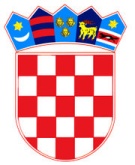      REPUBLIKA HRVATSKA ŽUPANIJA KRAPINSKO-ZAGORSKAOSNOVNA ŠKOLA MATIJE GUPCA           GORNJA STUBICAMatije Gupca 2, 49245 Gornja Stubica KLASA: 007-04/22-02/04URBROJ: 2140-64-22-1Gornja Stubica, 15.lipnja 2022.Na temelju članka  43. 47. i 58. Statuta Osnovne škole Matije Gupca Gornja Stubica predsjednica Školskog odbora  Željka Franjković saziva  16. sjednicu  Školskog odbora  OŠ Matije Gupca Gornja Stubica,  koja će održati dana  20.lipnja 2022.  (ponedjeljak)  u 19;00  satiu OŠ Matije Gupca Gornja Stubica, Matije Gupca 2, 49245 Gornja Stubica DNEVNI RED:Usvajanje predloženog Dnevnog reda  16.sjednice Školskog odbora  20.lipnja 2022.g. (privitak poziv)Usvajanje zapisnika sa 15. e-sjednice  Školskog odbora održane  dana 01.04.2022. godine od  8:00 do  20:00 sati  sa svim odlukama i zaključcima, (privitak zapisnik)3.Davanje prethodne suglasnosti ravnateljici Škole za zasnivanje radnog odnosa na radnom mjestu UČITELJ/ICA KLAVIRA I KOREPETICIJE  na neodređeno  puno vrijeme(40  sati ukupnog tjednog radnog vremena) 1 izvršitelj/ica   (prijem  kandidata/kinje  po  raspisanom  natječaju 17.5.2022.),   privitak rang lista, izvješće, zahtjev4.Davanje prethodne suglasnosti ravnateljici Škole za zasnivanje radnog odnosa na radnom mjestu SPREMAČ/ICA  na neodređeno  nepuno vrijeme  (20  sati ukupnog tjednog radnog vremena) 1 izvršitelj/ica ,  (prijem  kandidata/kinje  po  raspisanom  natječaju 17.5.2022.)  privitak rang lista, izvješće, zahtjev5.Davanje prethodne suglasnosti ravnateljici Škole za zasnivanje radnog odnosa na radnom mjestu KUHAR/ICA  na neodređeno  nepuno vrijeme (20  sati ukupnog tjednog radnog vremena, polovica radnog vremena) 1 izvršitelj/ica, ,  (prijem  kandidata/kinje  po  raspisanom  natječaju 17.5.2022.)  privitak rang lista, izvješće, zahtjev6. Donošenje  Pravilnika o postupku unutarnjeg prijavljivanja nepravilnosti (privitak Pravilnik,) 7.   Pitanja, prijedlozi i mišljenja, razno.  Predsjednica Školskog odbora:                Željka FranjkovićDostaviti:I.Članovima Školskog odbora elektroničkim putem 1.Željka Franjković2.Martina Lešković3.Dinko Prpić4.Juraj Lukina 5.Vladimir Škvorc6.Željka Levak7. Marija Vrđuka PoldrugačII.Oglasna  ploča i mrežna stranica  OŠ Matije Gupca Gornja Stubica III.Ravnateljica škole, IV.Arhiva.